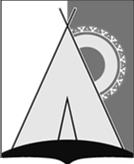 АДМИНИСТРАЦИЯСЕЛЬСКОГО ПОСЕЛЕНИЯ РУССКИНСКАЯСургутского муниципального районаХанты – Мансийского автономного округа – ЮгрыПОСТАНОВЛЕНИЕ «11» апреля 2022 года                	        	         	                                                  № 79д. РусскинскаяО внесении изменения в постановление администрации сельского поселения Русскинская от 03.03.2022 № 29 «О признании  многоквартирных домов аварийными и подлежащими сносу»      В соответствии с действующим законодательством Российской Федерации:     1. Пункт 1 постановления администрации сельского поселения Русскинская от 03.03.2022 № 29 «О признании многоквартирных домов аварийными и подлежащими сносу» изложить в новой редакции:«1. Признать многоквартирные дома, расположенные по адресам: ул. Просвещения д. 2, ул. Северная д. 2, ул. Северная д. 5, д. Русскинская, Сургутский район, ХМАО - Югра, Тюменская область, аварийными и подлежащими сносу.Установить срок отселения физических лиц (граждан) из многоквартирных домов - 31.12.2025 года.» .     2. Настоящее постановление обнародовать и разместить на официальном сайте органов местного самоуправления сельское поселение Русскинская.     3. Контроль за исполнением настоящего постановления возложить на заместителя главы сельского поселения Русскинская.Исполняющий полномочия главы поселения                                    М.В. Маринина   